«ЖББ М.П.Русаков атындағы №2 санаторлық мектеп-интернаты» КММ «Time management» тақырыбындағы сынып сағаттары22-қазан күні М. П. Русаков атындағы № 2 санаторлық мектеп-интернатында 5-11 сынып оқушылары арасында «Time management» атты сынып сағаттары өтті.  Сынып сағаты онлайн форматта зум платформасында өткізілді. Сынып сағатының өткізілу мақсаты: оқушыларға заң білімі саласынан мағлұмат беру, өз құқықтарын жете білуге, өз беттерімен салыстыра білуге, өмірде қолдана білуге үйрету, құқықтық білімдерін толықтыру. Адамгершілік, адалдық, әділдік пен мейірімділікке баулу арқылы саяси саналығы мен таным белсенділігін арттыру. Еліміздің Ата заңын және басқа заңдарды құрметтеуге, сыйлауға тәрбиелеу; патриоттық тәрбие беру. Сайттағы сілтемесі:https://m.facebook.com/story.php?story_fbid=650603902490747&id=100026234298594 
  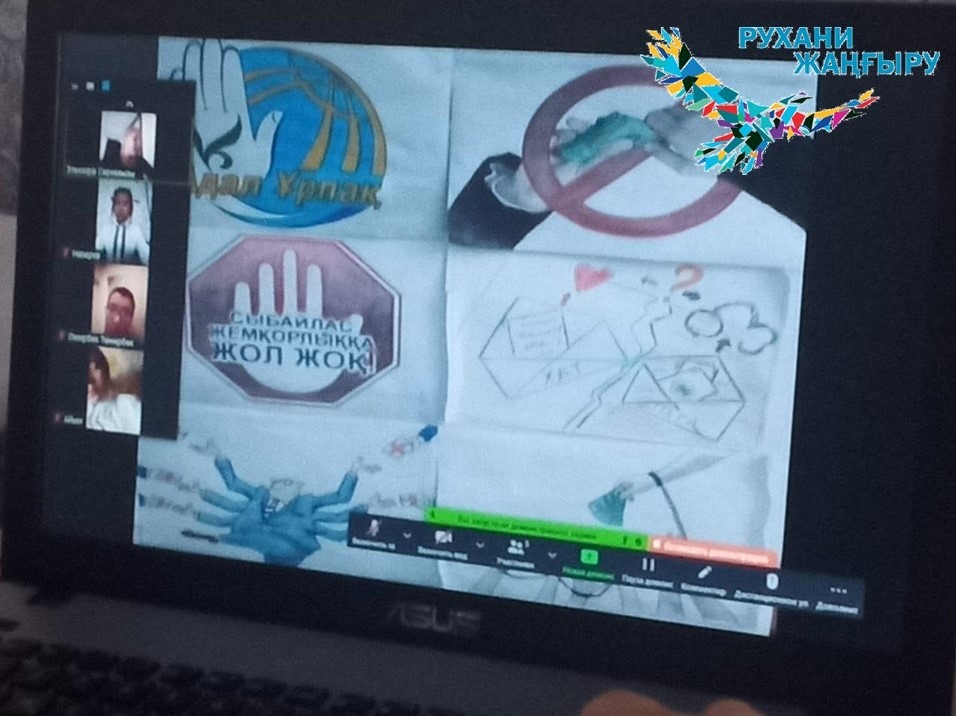 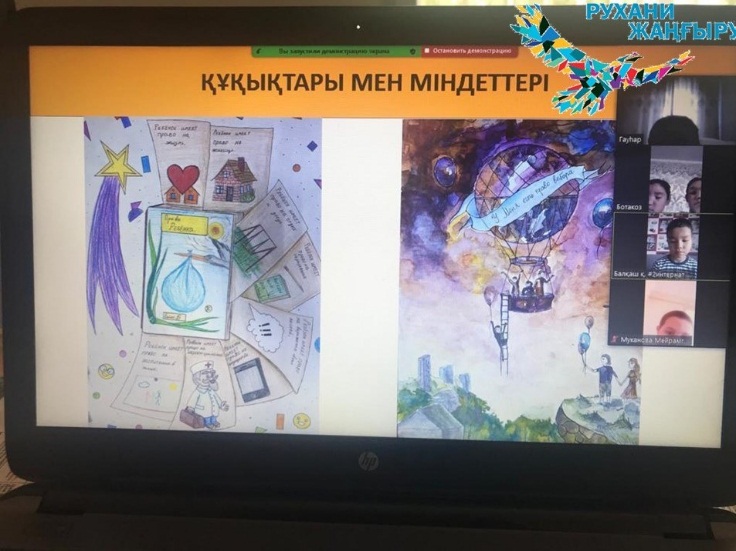 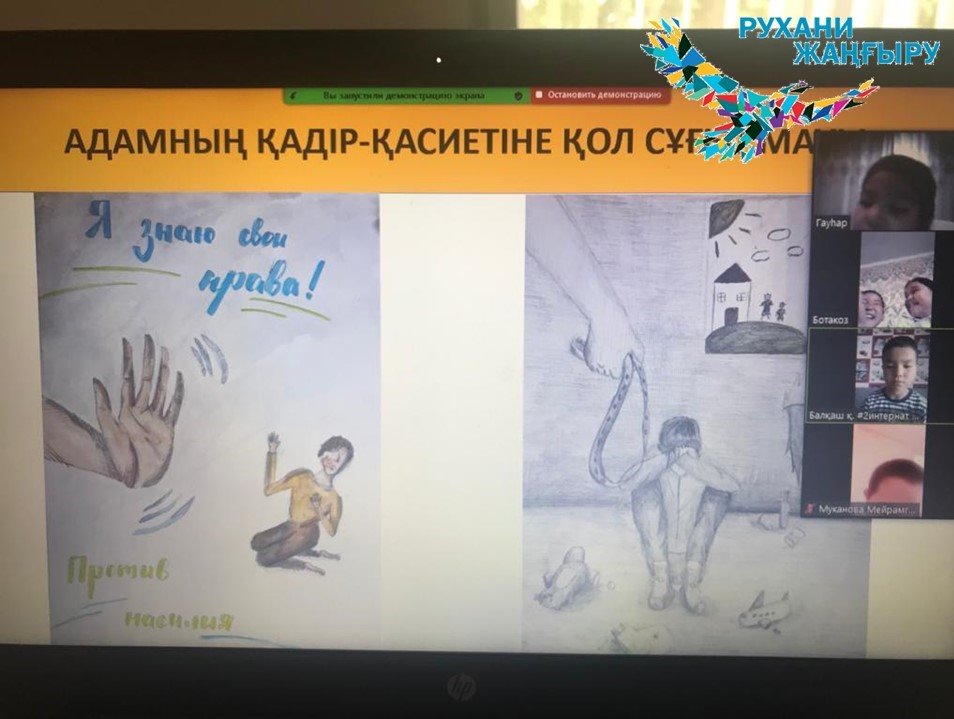 